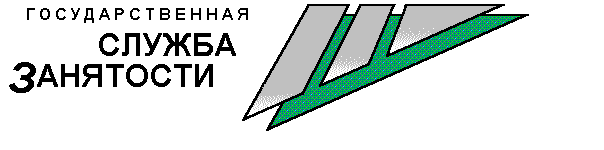         Центр занятости населения ЗАТО г. Железногорска извещает о том, что для работы  на предприятия Красноярского края требуются:Обращаться в Центр занятости населения ЗАТО г.Железногорска по адресу: Пионерский проезд, дом 6, кабинет 109, телефон 75-22-14ТерриторияНаименование предприятияЗаявленные вакансииг.ЕнисейскФилиал АО «Енисейское речное пароходство» Подтесовская РЭБ флотаПовар судовойг.ЛесосибирскАО «Мостострой-11» территориальная фирма «Мостоотряд-36»Электросварщик ручной сварки, бетонщик, монтажник по монтажу стальных и железобетонных  конструкций, повар-кондитерБольшеулуйский районАО «АНПЗ ВНКОператор технологических установок, Слесарь по ремонту технологических установок, Машинист компрессорных установокКежемский районООО "Ангара Лес"Бухгалтер, водитель автомобиля (кат. Е), водитель погрузчика, оператор агрегатных линий сортировки и перерработки бревен, опе6ратор на автоматических и полуавтоматических линиях в деревообработке, оператор сушильных установок, подсобный рабочий, слесарь по ремонту автомобилей, станочник деревообрабатывающих станков, техник по учету сырья и готовой продукции, учетчик, укладчик-упаковщикКежемский районООО "Карат-Лес"Водитель автомобиля (кат.Е), водитель погрузчика, диспетчер автомобильного  транспорта, подсобный рабочийКежемский районООО "СЛПК"Водитель автомобиля (кат.Е, С), машинист лесозаготовительной машиныКежемский районООО "Согра"Контролер качества, машинист-экскаватора, подсобный рабочий, учетчикБогучанский районЗАО "Богучанский алюминиевый завод"Электромонтер по обслуживанию и ремонту устройств сигнализации, централизации и блокировки, наладчик КИПиА, программист, электрогазосварщик Богучанский районООО "Форвард"Повар 